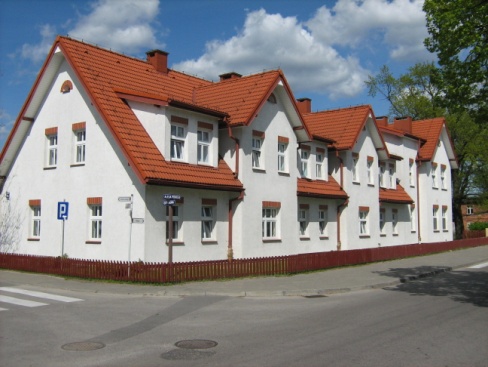 Dyrektor Gminnego Ośrodka Pomocy Społecznej w Nowej Wsi Wielkiej przedkłada sprawozdanie z wykonania zadań w 2022r. Sprawozdanie jest prezentacją wykonania finansowego i merytorycznego zadań w poszczególnych rozdziałach budżetowych, które stanowią załączniki do niniejszego pisma. Poszczególne analizy to podsumowanie i rozliczenie z wykonania działań w obrębie wszystkich zadań zleconych i własnych gminy wraz z działaniami podejmowanymi przez Gminny Ośrodek Pomocy Społecznej w Nowej Wsi Wielkiej w celu poprawy życia osób najbardziej potrzebujących wsparcia i pomocy.Do najważniejszych zadań gminy, a tym samym Gminnego Ośrodka Pomocy Społecznej jako jednostki powołanej do realizacji tych zadań, należy wspieranie osób i rodzin w wysiłkach zmierzających do zaspokojenia niezbędnych potrzeb życiowych oraz umożliwianie tym rodzinom przezwyciężania trudnych sytuacji życiowych, których nie są w stanie pokonać, wykorzystując własne zasoby i możliwości.											z poważaniem										Grażyna Wojtera - MoskalSprawozdanie roczne z wykonania budżetu Gminnego Ośrodka Pomocy Społecznej w Nowej Wsi Wielkiej w 2022r.1.1.  Roczny plan finansowy Środki finansowe ujęte w budżecie Gminnego Ośrodka Pomocy Społecznej w Nowej Wsi Wielkiej, zarówno na realizację zadań zleconych, jak i własnych, zabezpieczyły przewidywane potrzeby. Roczny plan wydatków 		na 2022r.	23.820.880,42złWykonanie wydatków 		w 2022r.	22.713.011,05złJak wynika z powyższego budżet Ośrodka w 2022 roku został wykonany w 95,35%. Działalność Gminnego Ośrodka Pomocy Społecznej w Nowej Wsi Wielkiej w 2022r. finansowana była z następujących źródeł:budżetu gminy Nowa Wieś Wielkabudżetu państwa, dotacje Wojewody Kujawsko – Pomorskiegobudżetu Marszałka Województwa Kujawsko - Pomorskiegobudżetu Funduszu Solidarnościowego budżetu Powiatowego Urzędu Pracy w Bydgoszczy środków Wojewódzkiego Funduszu Ochrony Środowiska i Gospodarki Wodnejśrodków wieloletniego rządowego programu „Posiłek w szkole i w domu”środków Funduszu Pracyśrodków z Funduszu PomocyRoczne wykonanie wydatków Tabela 1. Wydatki na zadania własne gminy finansowane wyłącznie ze środków budżetu gminy Tabela 2. Wydatki na zadania własne gminy dofinansowane ze środków zewnętrznych – z budżetu Wojewody Kujawsko – Pomorskiego oraz środków na programy składane i realizowane przez Gminny Ośrodek Pomocy SpołecznejTabela 3. Wydatki na zadania zlecone gminie finansowane całkowicie ze środków zewnętrznychRoczne wykonanie dochodówTabela 4. Dochody uzyskane w wyniku realizacji zadań przez Gminny Ośrodek Pomocy Społecznej w Nowej Wsi WielkiejTabela 5. Dochody uzyskane  z tytułu zwrotu nienależnie pobranych świadczeń w wyniku realizacji zadań przez Gminny Ośrodek Pomocy Społecznej w Nowej Wsi WielkiejSprawozdanie z wykonania zadań pomocy społecznej w Gminie Nowa Wieś Wielka za 2022r.Wykonywanie zadań z obszaru pomocy społecznej jest obowiązkiem jednostki samorządu terytorialnego. Pomoc społeczna polega w szczególności na:
1) przyznawaniu i wypłacaniu przewidzianych ustawą świadczeń;
2) pracy socjalnej;
3) prowadzeniu i rozwoju niezbędnej infrastruktury socjalnej;
4) analizie i ocenie zjawisk rodzących zapotrzebowanie na świadczenia z pomocy społecznej;
5) realizacji zadań wynikających z rozeznanych potrzeb społecznych;
6) rozwijaniu nowych form pomocy społecznej i samopomocy w ramach zidentyfikowanych potrzeb. Beneficjentami pomocy społecznej są głównie osoby znajdujące się w trudnej sytuacji życiowej, osoby wykluczone lub zagrożone wykluczeniem społecznym, które własnym staraniem nie są w stanie zaspokoić niezbędnych potrzeb, swoich i rodziny. Gminę Nowa Wieś Wielka, według stanu na dzień 31 grudnia 2022r., zamieszkiwało 10082 osób (osoby zameldowane na pobyt stały i czasowy). Gminny Ośrodek Pomocy Społecznej w Nowej Wsi Wielkiej w 2022 roku objął wsparciem - świadczeniami bez względu na ich rodzaj, formę, liczbę i źródło finansowania – 674 osoby.  Tym samym można stwierdzić, iż 6,69% ogółu mieszkańców gminy zostało objętych pomocą społeczną.Tabela 6. Liczba osób objętych pomocą społeczną w stosunku do ogólnej liczby mieszkańców gminy – w podziale na poszczególne miejscowościTabela 7. Zakres zadań realizowanych w obszarze pomocy społecznej przez Gminny Ośrodek Pomocy Społecznej w Nowej Wsi WielkiejTabela 8. Formy i wielkość udzielanej pomocy przez Gminny Ośrodek Pomocy Społecznej w Nowej Wsi WielkiejSprawozdanie z wykonania zadań z zakresu świadczeń rodzinnych, wychowawczych, ustawy za życiem i funduszu alimentacyjnego oraz wydawanych zaświadczeń  za 2022r.Tabela 9. Zakres zadań realizowanych przez Gminny Ośrodek Pomocy Społecznej w Nowej Wsi Wielkiej w obszarze świadczeń rodzinnych, wychowawczych i funduszu alimentacyjnegoTabela 10. Formy i wielkość udzielanych świadczeń przez Gminny Ośrodek Pomocy Społecznej w Nowej Wsi Wielkiej w obszarze świadczeń rodzinnych, wychowawczych i funduszu alimentacyjnegoDziękuję za zapoznanie się ze sprawozdaniem,będę wdzięczna za uwagi i opinie,a także ewentualne propozycje rozszerzenia naszych działań.Grażyna Wojtera – MoskalDyrektor Gminnego Ośrodka Pomocy Społecznejw Nowej Wsi WielkiejRozdziałWyszczególnienie zgodnie z klasyfikacją budżetowąWydatki z budżetu gminyWydatki z budżetu gminyWydatki z budżetu gminyZadania własne gminyZadania własne gminy2020r.2021r.2022r.85153Zwalczanie narkomanii 3.281,306.250,009.047,3785154Przeciwdziałanie alkoholizmowi194.504,97209.199,95202.486,7485205Przeciwdziałanie przemocy w rodzinie – Zespół Interdyscyplinarny11.410,7018.746,7317.980,6585215Dodatki mieszkaniowe16.888,4529.409,8136.155,0285220Mieszkanie chronione31.317,1449.351,8349.893,7085504Program asystent rodziny77.272,99109.584,7989.846,3885508Rodziny zastępcze25.790,9827.883,8424.586,1785510Działalność placówek opiekuńczo-wychowawczych0038.733,98Ogółem Ogółem 360.466,53450.426,95468.730,01RozdziałWyszczególnienie zgodnie z klasyfikacją budżetowąWydatki z budżetu gminyWydatki z budżetu gminyWydatki z budżetu gminyWydatki z budżetu państwa i innych źródełWydatki z budżetu państwa i innych źródełWydatki z budżetu państwa i innych źródełRozdziałZadania własne gminy 2020r.2021r.2022r.2020r.2021r.2022r.85203Ośrodki wsparcia – Środowiskowy Dom Samopomocy40.600,9164.295,3767.521,92830.804,60804.575,84909.453,5685214Zasiłki okresowe, celowe i pomoc w naturze 41.652,8063.713,3750.193,45201.902,00177.889,51181.000,0085216Zasiłki stałe000200.684,93191.384,54225.944,9485219Ośrodek pomocy społecznej913.496,951.112.426,421.240.529,23518.061,00519.276,00543.900,0085228Usługi opiekuńcze i program „Opieka 75+”47.904,06123.648,51119.890,0329.189,4236.822,5075.938,0085230Pomoc w zakresie dożywiania63.211,7157.302,6050.596,4194.817,5785.953,9063.468,0985295Pozostała działalność - konkurs ekologiczny w świetlicach środowiskowych01.245,56651,932.250,002.250,002.850,0085295Program Korpus Wsparcia Seniora – opaski telemedyczne0000049.655,7685295Program Teleopieka – opaski telemedyczne008.384,830013.841,3085395Projekt „Klub Seniora w Gminie Nowa Wieś Wielka”13.350,0024.513,8431.384,29157.650,00001.155.535,561.554.730,461.569.152,091.226.154,181.838.258,942.066.051,65RozdziałWyszczególnienie zgodnie z klasyfikacją budżetowąKwota z budżetu państwaKwota z budżetu państwaKwota z budżetu państwaZadania zlecone gminieZadania zlecone gminie2020r.2021r.2022r.75495Bezpieczeństwo publiczne – Pomoc Obywatelom Ukrainy – zakwaterowanie indywidualne 4000656.040,0075495Bezpieczeństwo publiczne – Pomoc Obywatelom Ukrainy – zakwaterowanie zbiorowe 70001.223.717,2185230Pomoc Obywatelom Ukrainy – pomoc finansowa i dożywianie0011.225,0585395Pomoc Obywatelom Ukrainy – pomoc finansowa 3000080.700,0085195Pozostała działalność – ubezpieczenie zdrowotne świadczeniobiorców innych niż ubezpieczonych612,46120,86450,0085213Ubezpieczenie zdrowotne za osoby pobierające zasiłek stały 17.618,4717.272,6319.850,9485228Specjalistyczne usługi opiekuńcze55.774,0054.480,0037.640,0085295Dodatki osłonowe00696.869,3985395Dodatki węglowe005.924.151,7085395Dodatki do niektórych źródeł ciepła001.453.500,0085501Świadczenia wychowawcze – 500+11.533.020,9711.800.998,334.956.893,7585502Świadczenia rodzinne4.123.707,084.173.462,564.516.352,7985503Karta Dużej Rodziny356,96373,931.327,5385513Ubezpieczenie zdrowotne za osoby pobierające świadczenia rodzinne41.710,1656.520,9365.454,76Ogółem Ogółem 17.007.345,2316.890.532,4519.644.173,12L.p.Zadania 2020r.2021r.2022r.1.Odpłatność za pobyt w Środowiskowym Domu Samopomocy – udział innych gmin na podstawie porozumienia 8.927,491.834,193.570,362.Odpłatność za pobyt w mieszkaniu chronionym40.091,6445.121,7148.785,393.Odpłatność za usługi opiekuńcze23.606,6233.252,9940.930,254.Odpłatność za specjalistyczne usługi opiekuńcze19.228,3121.505,6222.978,975.Zwrot przez dłużników alimentacyjnych zaległości z tytułu wypłaconych rodzinom świadczeń z funduszu alimentacyjnego +zwrot nienależnie pobranych świadczeń126.896,09187.443,61187.529,736.Zwrot przez dłużników alimentacyjnych zaległości z tytułu wypłaconych rodzinom świadczeń  zaliczki alimentacyjnej551,712.347,705.733,35219.301,86291.505,82309.528,05L.p.Zadania 2020r.2021r.2022r.1.Świadczenia rodzinne16.663,438.260,6312.892,322.Odsetki od świadczeń rodzinnych1.721,261.234,372.135,643.Zasiłki okresowe885,441.627,581.534,044.Zasiłki stałe3.146,0010.785,002.400,005.Świadczenia zdrowotne0,00754,650,006.Świadczenia wychowawcze – 500+6.879,57672,414.000,007.Odsetki od świadczeń wychowawczych586,3553,87130,8329.882,0523.388,5123.092,83L.pNazwa miejscowościLiczba mieszkańców2020r.Liczba mieszkańców2021r.Liczba mieszkańców2022r.Osoby objęte pomocą społecznąOsoby objęte pomocą społecznąOsoby objęte pomocą społecznąOsoby objęte pomocą społecznąOsoby objęte pomocą społecznąOsoby objęte pomocą społecznąL.pNazwa miejscowościLiczba mieszkańców2020r.Liczba mieszkańców2021r.Liczba mieszkańców2022r.Liczba osób2020r.%Liczba osób2021r.%Liczba osób2022r.%1.Nowa Wieś Wielka24762430240425610,3425510,492219,192.Brzoza3123307430362197,012187,091765,803.Chmielniki615954813,111118,641527,784.Dąbrowa wielka2632502464316,3540164217,075.Dobromierz200195200157,5136,66178,506.Dziemionna696691684466,61507,23415,997.Emilianowo101010220220008.Jakubowo80787967,567,6945,069.Januszkowo215211213177,91209,4783,7610.Kobylarnia517542557275,22162,95203,5911.Kolankowo5053582459,4335,1712.Leszyce82939589,7688,688,4213.Nowa Wioska150161157138,67148,69106,3714.Nowe Smolno228236227187,89177,202310,1315.Olimpin662673687294,38284,16192,7716.Piecki181516211,11320212,517.Prądocin749820876456,01394,75222,5118Tarkowo Dolne4604784836013,046012,55438,901004010069100828168,138057,996746,69L.p.Zadania realizowane z obszaru pomocy społecznejZakres realizowanych zadań1.Przeprowadzanie wywiadów środowiskowych. Podstawą przyznania świadczeń z pomocy społecznej jest przeprowadzenie wywiadu środowiskowego w miejscu zamieszkania osoby ubiegającej się o pomoc. W wyniku wywiadu pracownik socjalny rozpoznaje sytuację rodzinną, społeczną, materialną, zdrowotną i bytową osoby lub rodziny i zapewnia lub organizuje pomoc w tym zakresie.Liczba wywiadów651Liczba decyzji8952.Organizacja i wydawanie pomocy rzeczowej i w naturze osobom i rodzinom.Pracownicy GOPS przy współpracy z PKPS wydają żywność w ramach programu PO PŻ oraz odzież, meble, sprzęt agd. i inne rzeczy przyjmowane i przekazywane w formie darowizn.328 osób6.243,60 kg3.Przeprowadzanie wywiadów i sprawdzanie sytuacji rodzinnej na zlecenie instytucji do tego uprawnionych np. innych ośrodków pomocy społecznej, sądu, prokuratury, policji324.Uczestniczenie w rozprawach sądowych, w których stroną są klienci ośrodka pomocy społecznej, w sprawach o ograniczenie władzy rodzicielskiej, przymusowe leczenie odwykowe i inne.85.Prowadzenie Klubu Seniora w świetlicy wiejskiej w Prądocinie do którego uczęszczają osoby niesamodzielne, a w szczególności  niepełnosprawne  w wieku poprodukcyjnym356Świadczenie pracy socjalnej mającej na celu pomoc osobom i rodzinom we wzmacnianiu lub odzyskiwaniu zdolności do funkcjonowania w społeczeństwie poprzez pełnienie odpowiednich ról społecznych oraz tworzenie warunków sprzyjających temu celowi491L.p.Formy realizowanych świadczeń  pomocy społecznejLiczba świadczeń / liczba osób2020r.Liczba świadczeń / liczba osób2021r.Liczba świadczeń / liczba osób2022r.1.Zasiłek stały - przyznawany osobom samotnym niezdolny do pracy z powodu wieku lub całkowicie niezdolnym do pracy, których dochód nie przekracza w przypadku osoby samotnie gospodarującej kwoty 701,00zł, w przypadku rodziny 528,00zł na osobę w rodzinie36 osób356 świadczeń33 osoby348 świadczeń37 osób369 świadczeń2.Opłacenie składki zdrowotnej, za osoby pobierające zasiłek stały z pomocy społecznej nie podlegające obowiązkowi ubezpieczenia zdrowotnego z innego tytułu34 osób346 świadczeń31 osób332 świadczenia35 osób341 świadczeń3.Zasiłek okresowy - podstawowe narzędzie finansowe do pracy z rodzinami o  najniższych   dochodach. Zawiera on procent gwarancji, który wynosił 50 % różnicy pomiędzy kryterium dochodowym rodziny a dochodem faktycznym tej rodziny295 osób349 świadczeń90 osób509 świadczeń81 osób434 świadczeń4.Zasiłek celowy - przyznawany rodzinom o najniższych dochodach w celu uzupełnienia potrzeb (np. zakupu węgla, leków, odzieży, żywności itp.)24 osób48 świadczeń34 osób59 świadczeń35 osób54 świadczeń5.Specjalny zasiłek celowy – przyznawany rodzinom lub osobom u których wystąpiły szczególne okoliczności w tym zdarzenia losowe, a dochód przekracza kryterium61 osób91 świadczeń75 osób121 świadczeń64 osób92 świadczenia6.Węgiel - przyznawany osobom samotnym, niepełnosprawnym w wieku poprodukcyjnym14 osób17 osób0 osób7.Specjalistyczne usługi opiekuńcze dostosowane do szczególnych potrzeb osób niepełnosprawnych w tym zaburzonych psychicznie. Specjalistyczne usługi opiekuńcze świadczone są przez opiekuna, asystenta osoby  niepełnosprawnej, pielęgniarkę, lekarza psychiatrę, psychologa oraz pracownika socjalnego55 osób4356 h61osób4773 h56 osób3740 h8.Usługi opiekuńcze świadczone na rzecz osób, które z powodu wieku, choroby lub innych przyczyn wymagają pomocy innych osób, a są jej pozbawione, w tym dla osób objętych rządowym programem 75+18 osób4982 h19 osób5708 h20 osób6093 h9.Opieka wytchnieniowa – rządowy program mający na celu pomoc osobom sprawującym bezpośrednią opiekę nad osobami  niepełnosprawnymi5 osób6osób5 osób10.Asystent osobisty osoby niepełnosprawnej2 osoby05 osób11.Asystent rodziny -  wspierający rodziny w kryzysie oraz niewydolne w zakresie opiekuńczo - wychowawczym16 rodzin16 rodzin17 rodzin12.Program rządowy „Posiłek w szkole i w domu” którego celem jest wspieranie gmin w wypełnianiu zadań własnych o charakterze obowiązkowym w zakresie dożywiania dzieci oraz zapewnienie posiłku osobom jego pozbawionym340 osób3976 posiłki980 świadczeń326 osób6337 posiłków637 świadczeń240 osób6553 posiłków500 świadczeń13.Karta Dużej Rodziny to system zniżek i dodatkowych uprawnień dla rodzin 3+ zarówno w instytucjach publicznych, jak i w firmach prywatnych. Posiadacze KDR mają możliwość tańszego korzystania z oferty podmiotów m.in. z branży spożywczej, paliwowej, bankowej czy rekreacyjnej1252 karty122 karty / 2020r.1334 karty82 karty / 2021r.1605 kart257 kart / 2022r.14."Metropolitalna Karta Seniora 60+" umożliwia starszym mieszkańcom zamieszkującym naszą gminę uzyskanie zniżek w wielu instytucjach i firmach zlokalizowanych na terenie Bydgoszczy, na terenie gmin zrzeszonych w ramach "Metropolii Bydgoszcz", a nawet całego kraju287 kart34 osoby / 2020r.303 karty16 osób / 2021r.364 karty62 karty / 2022r.15.Dodatki mieszkaniowe14 osób18 rodzin21 rodzinL.p.Zadania realizowane z obszaru świadczeń rodzinnych, wychowawczych, ustawy za życiem, dobrego startu i funduszu alimentacyjnegoZakres realizowanych zadań2020r.Zakres realizowanych zadań2021r.Zakres realizowanych zadań2022r.1.Przyjmowanie, wspólne z wnioskodawcą wypełnianie wniosków oraz wydanie decyzji dotyczących:  1935 wniosków2011decyzji2119 wniosków2286 decyzji663 wnioski611 decyzje1.1.     zasiłków rodzinnych  z dodatkami367 wniosków366 decyzji286 wniosków   392 decyzje328 wniosków146 decyzji1.2.     świadczeń opiekuńczych 114 wniosków202 decyzje109 wniosków   207decyzji80 wniosków161 decyzji1.3.     jednorazowej zapomogi z tyt.urodzenia dziecka 76 wniosków73 decyzje52 wnioski51 decyzji51 wniosków49 decyzji2.     Świadczenia wychowawcze 500+202 wnioski96 decyzji1469 wniosków1417 decyzji7 wniosków37 decyzji3.     Fundusz alimentacyjny57 wniosków63 decyzje59 wniosków77 decyzji58 wniosków73 decyzje4.     Świadczenie „Dobry start”992 wnioski987decyzji0 wniosków0 decyzji0 wniosków0 decyzji5.Świadczenie rodzicielskie27 wnioski24 decyzje27 wniosków26 decyzji23 wnioski29 decyzji6.Wydawanie zaświadczeń100 wniosków100 zaświadczeń117 wniosków116 zaświadczeń116 wniosków116 zaświadczeń7.Pobieranie danych za pomocą systemów teleinformatycznych z ZUS, PUP, KRUS, CBB, PESEL, CEIDG, EKSMOoN, JEDOSTKI TERENOWE;23.422pobrania danych34.951pobrań danych165.948pobrań danych8.Wystosowanie wniosków do komorników sądowych oraz do prokuraturyi zawiadomień na policję56 wniosków63 zawiadomienia53 wnioski77 zawiadomień53 wnioski53 zawiadomienia9.Nadzór nad stanem zadłużenia dłużników alimentacyjnych174 dłużników alimentacyjnych194 dłużników alimentacyjnych199 dłużnikówalimentacyjnych10.Świadczenie pieniężne ’’40zł’’ przysługujące 
z tytułu zapewnienia zakwaterowania i wyżywienia obywatelom Ukrainy, którzy opuścili swój kraj w związku z konfliktem zbrojnym, na terenie tego państwa (zakwaterowanie indywidualne)00194 wnioski 165 informacji11.Świadczenie pieniężne przysługujące 
z tytułu zapewnienia zakwaterowania i wyżywienia obywatelom Ukrainy, którzy opuścili swój kraj w związku z konfliktem zbrojnym, na terenie tego państwa (zakwaterowanie zbiorowe-hotel, hostel, świetlica wiejska, ośrodek wypoczynkowy)0029 wniosków12.Dodatek osłonowy001140 wniosków1025 inform.przyznających88 dec.odmownych14 odm. postepowania13 umorzeń postępowania13.Dodatek węglowy002598 wniosków1940 inform.przyznających14. Dodatek dla gospodarstw domowych z tytułu wykorzystania innych źródeł ciepła:00870 wniosków870 informacji14. pelet drzewny lub inna biomasa00313 wniosków313 informacji14. drewno kawałkowe00145 wniosków145 informacji14. gaz LPG00246 wniosków246 informacji14. olej opałowy00166 wniosków166 zaświadczeń15.Jednorazowe świadczenie z tytułu urodzenia dziecka z ustawy ,, za życiem”001 wniosek1 decyzja16.Świadczenia rodzinne -Ukraina0026 wniosków18 decyzjiL.p.Formy realizowanych świadczeń  
z obszaru świadczeń rodzinnych, wychowawczych, ustawy za życiem, dobrego startu i funduszu alimentacyjnego2020r.2020r.2021r.2021r.2022r.2022r.L.p.Formy realizowanych świadczeń  
z obszaru świadczeń rodzinnych, wychowawczych, ustawy za życiem, dobrego startu i funduszu alimentacyjnegoLiczbazrealizowanych świadczeńLiczba osób/rodzinLiczbazrealizowanych świadczeńLiczba osób/rodzinLiczbazrealizowanych świadczeńLiczba osób/rodzin1.Opłacanie składek na ubezpieczenie społeczne5455254552640602.Opłacanie składek na ubezpieczenie zdrowotne2762732228348343.Wypłata świadczeń rodzicielskich ( 1000 zł)2503929217299294.Wypłata zasiłków rodzinnych z dodatkami8655585490134644345925.Wypłata świadczeń pielęgnacyjnych (1977 zł)7577181477888926.Wypłata zasiłków pielęgnacyjnych (215,84 zł)2916261298822330722957.Wypłata jednorazowej zapomogi (becikowe-1000)6969505047478.Wypłata świadczeń 500+227941264234321364968012299.Wypłata świadczeń z FA76975/54766567504310.Wypłata św. pieniężnego  40zł (zakw.indywidualne - Ukraina)000016.4016111.Wypłata św.pieniężnego(zakw.zbiorowe -  Ukraina)000016.94017012.Wypłata dod. osłonowych00001025102513.Wypłata dod. węglowych – 3.00000001940194014.Jednorazowe świadczenie 
z tyt. urodzenia dziecka 
z ustawy ,,Za życiem”00001115.Świadczenia rodzinne -Ukraina0000871916.Wypłata dod. dla gosp. domowych z tyt. wykorzystania innych źródeł ciepła:000080180116.pelet drzewny lub inna biomasa – 3.000000029029016.drewno kawałkowe – 1.000000012812816.gaz LPG - 500000022622616.olej opałowy – 2.0000000157157